CURRICULUM VITAE OF HANNELORE SCHWADORF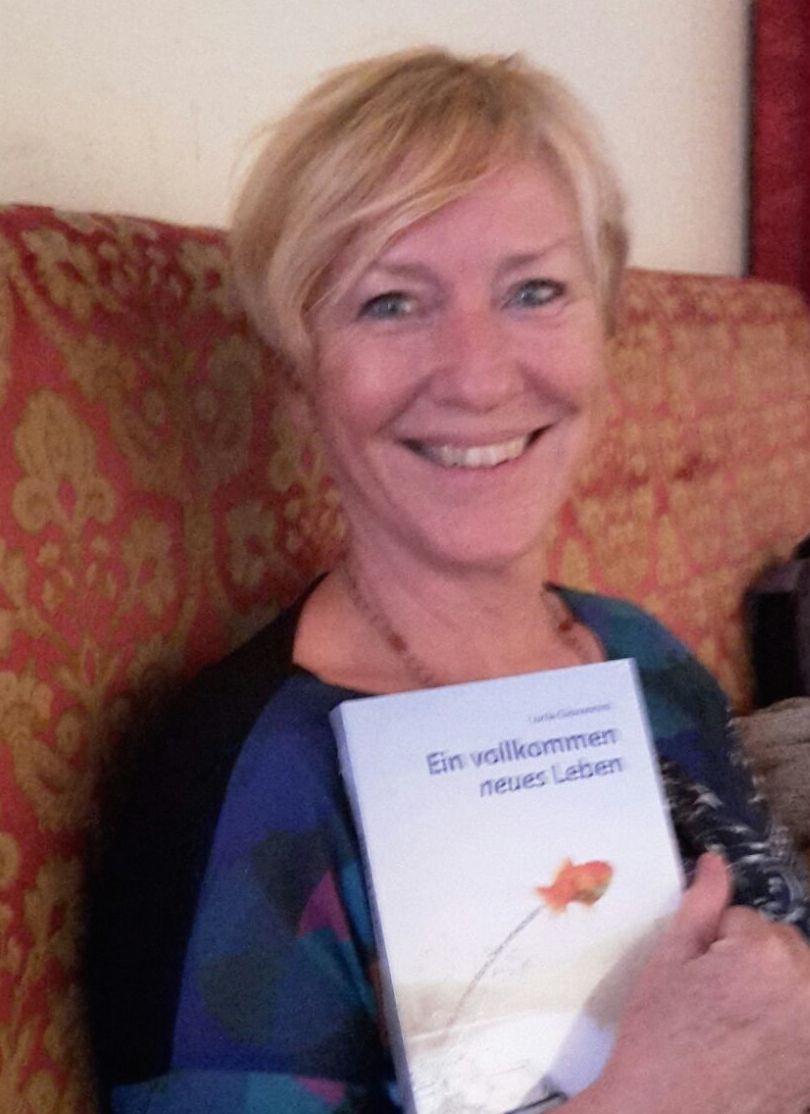 Personal informationsName: 		Hannelore Karola SchwadorfAdress: 		Via Brigidi 8, 47020 Longiano (FC)Phone: 		348 6299510Mail: 			hannisan@libero.itNationality: 		German and ItalianDate of birth: 	13/05/1956Place of birth: 	Bonn (Germania)Education and professional trainingDates:			1962-1975High school degree from St. Adelheid-Gymnasium in Bonn (Germany)Dates:			1976-1980Degree course in Foreign Languages and Literature at the Faculty of Literature and Philosophy, University of Bologna - stopped on 4th year for serious health reasons.Dates:			1987Annual Course of "Congressional Organization" at the Language Center of RiminiDates:			1990 …	Activities as a publicist for the daily newspaper “Il Resto del Carlino” Membership in the National Association of JournalistsMain working experiencesDates: 			2018-todayEmployer:			Free lanceJob Type:  			Translation of many types of documents, from medical texts to   				legal documents, from technical manuals to purchase and sale 				contracts, to degree theses in philosophy and literature.PAGE 1/2Dates: 			2017 Employer: 			BabelcubeKind of company:		Translation mediation portalJob type:		Translation of the love romance: “Rhythm of Love” of  Serena Versari from Italian to GermanDates: 			2014 …Employer: 			Neue ErdeKind of company:		Publishing CompanyKind of employment: 	External collaboration, in 2016 publication of the German version of the bestseller "Tutta un’altra vita" written by Lucia Giovannini, translated by me.Dates:				1997 - 2010Employer: 			ROTEX Heating Systems s.r.lKind of company:		German producer of heating systemsKind of employment: 	Management and translation of the whole german documentation into italian language.Personal skillsFirst language:	GermanOther languages: 	Italian – spoken and written: excellentEnglish – spoken and written: good	French – spoken and written: goodInterpersonal skills: Good interpersonal skills and good ability to mediate between different mindsets (Italian - German).Organization skills: 	More than ten years of experience in organization, orders office, administration, preparation of events, exhibitions, group tours.Technical skills: 	Deep knowledge of the technical language in theheating sector, large experience in the translation of technical manuals from German into Italian.Special ability in literary translations.Good knowledge of several PC programs: Office, CMS Typo3, SAP, CMS Via Futura, Bäurer,Aspirations: 	I am available as a collaborator for translations of all types of texts from Italian, English, French into German.PAGE 2/2